ITU-R Working Party 6C wishes to inform that it has started to work on developing a new Recommendation to address subjective assessment methods for image quality of UHDTV on flat panel displays (FPDs). The current text is attached to this document. WP 6C would appreciate any comments or inputs on subjective assessment methods for UHDTV to successfully develop this Recommendation. Attachment: 	Working document toward a preliminary draft new Recommendation ITU-R BT.[ASSESS-UHDTV]____________Radiocommunication Study Groups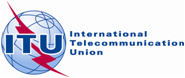 Source: Document 6C/TEMP/206Source: Document 6C/TEMP/2062 December 2014Source: Document 6C/TEMP/206English onlyWorking Party 6CWorking Party 6CLiaison statement to ITU-T SG 9, ITU-T SG 12 and VQEG on a 
new Recommendation to address subjective assessment methods for image quality of UHDTVLiaison statement to ITU-T SG 9, ITU-T SG 12 and VQEG on a 
new Recommendation to address subjective assessment methods for image quality of UHDTV